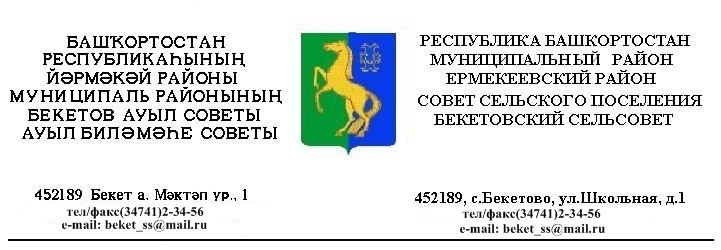     ҠАРАР                                                                         РЕШЕНИЕ     «24 »  апрель  2020 й.                  №  8.7                    «24»  апреля  2020 г.         О предоставлении льготы по договорам аренды муниципальногоимущества заключенным с субъектами малого и среднего предпринимательства, включенными в Реестр субъектов малого и среднего предпринимательства, осуществляющими деятельность в соответствии с Перечнем отраслей экономики Республики Башкортостан, наиболее уязвимых в условиях распространения новой коронавирусной инфекции, за исключением земельных участков, заключенным до 01 апреля 2020 годаВ соответствии со статьей 35 Федерального закона от 06 октября 2003 года № 131-ФЗ «Об общих принципах организации местного самоуправления в Российской Федерации», во исполнение распоряжения Главы Республики Башкортостан от 01 апреля 2020 года № РГ-119 «О первоочередных  мерах по повышению устойчивости экономики Республики Башкортостан с учетом внешних факторов, в том числе связанных с распространением новой коронавирусной инфекции», Совет сельского поселения Бекетовский сельсовет муниципального района Ермекеевский район Республики Башкортостан решил:1. Администрации сельского поселения Бекетовский сельсовет муниципального района Ермекеевский район Республики Башкортостан по договорам аренды муниципального имущества заключенным с субъектами малого и среднего предпринимательства, включенными в Реестр субъектов малого и среднего предпринимательства, осуществляющими деятельность в соответствии с Перечнем отраслей экономики Республики Башкортостан, наиболее уязвимых в условиях распространения новой коронавирусной инфекции, за исключением земельных участков, заключенным до 01 апреля 2020 года, обеспечить:а) в течение 3 рабочих дней со дня обращения субъекта малого и среднего предпринимательства, включенного в Реестр субъектов малого и среднего предпринимательства, заключение дополнительного соглашения, предусматривающего освобождение от оплаты арендной платы с 01 апреля 2020 года по 31 декабря 2020 года, согласно приложению №1 к настоящему решению;б) уведомление в течение 3 рабочих дней со дня вступления в силу настоящего Решения субъектов малого и среднего предпринимательства, включенных в реестр субъектов малого и среднего предпринимательства, о возможности заключения дополнительного соглашения в соответствии с требованиями подпункта «а» настоящего пункта.	2. Контроль за выполнением  настоящего решения возложить на постоянную комиссию по бюджету, налогам и вопросам собственности.3. Настоящее Решение действует до 31 декабря 2020 года исключительно и вступает в силу с момента его подписания.Глава сельского поселения Бекетовский сельсовет                                                     З.З.ИсламоваПриложение № 1 Утверждено решением  Совета сельского поселения Бекетовский сельсовет муниципального районаЕрмекеевский районРеспублики Башкортостанот 24 апреля  2020 г. № 8.7Перечень
отраслей экономики Республики Башкортостан, наиболее уязвимых в условиях распространения новой коронавирусной инфекцииКод ОКВЭДНаименование вида экономической деятельности55Гостиничный бизнес56Общественное питание79Деятельность туристических агентств и прочих организаций, предоставляющих услуги в сфере туризма82.3Деятельность по организации конференций и выставок85.41;88.91Образование дополнительное детей и взрослых;Предоставление услуг по дневному уходу за детьми90Деятельность творческая, деятельность в области искусства и организации развлечений93;96.04;86.90.4Деятельность в области спорта, отдыха и развлечений;Деятельность физкультурно-оздоровительная;Деятельность санаторно-курортных организаций95Ремонт компьютеров, предметов личного потребления и хозяйственно-бытового назначения96.01Стирка и химическая чистка текстильных и меховых изделий96.02Предоставление услуг парикмахерскими и салонами красоты